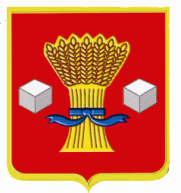 АдминистрацияСветлоярского   муниципального района Волгоградской областиПОСТАНОВЛЕНИЕ от 02.08.2021                    № 1347В соответствии с Федеральным законом от 06.10.2003 № 131-ФЗ «Об общих принципах организации местного самоуправления в Российской Феде-рации», Федеральным законом от 30.12.2020 № 489 – ФЗ «О молодежной политике в Российской Федерации», Федеральным законом от 30.12.2020 № 507 –ФЗ «О внесении изменений в статьи 4 и 13 Федерального закона «О государственной поддержке молодежных и детских общественных объединений», законом Волгоградской области от 29.06.2021 N 48-ОД «О внесении изменений в отдельные законодательные акты Волгоградской области в сфере молодежной политики», руководствуясь Уставом Светлоярского муниципального района Волгоградской области, п о с т а н о в л я ю:Внести  в муниципальную программу  «Молодежь» Светлоярского  муниципального  района  Волгоградской области на  2019-2021 годы», утвержденную  постановлением   администрации  Светлоярского  муниципального  района  Волгоградской  области  от  15.10.2018 № 1888 «Об утверждении муниципальной программы «Молодежь» Светлоярского муниципального района Волгоградской области на 2019-2021 годы»  (далее - Программа)   следующие  изменения:Абзац  1  раздела 1. «Содержание проблемы и обоснование необходимости ее решения программным методом» изложить в следующей редакции: «Численность молодежи в  Светлоярском  муниципальном  районе  Волгоградской области  составляет 9392  человека в возрасте от 14 до 35 лет            ( 25,8 % от общего числа жителей  Светлоярского муниципального  района). 	Стратегическим приоритетом  молодежной политики является создание условий для формирования личности гармоничной, постоянно совершенствующейся, эрудированной, конкурентоспособной, неравнодушной, обладающей прочным нравственным стержнем, способной при этом адаптироваться к меняющимся условиям и восприимчивой к новым созидательным идеям. Приоритетные направления  молодежной политики определены в Основах государственной молодежной политики Российской Федерации на период до 2025 года, утвержденных распоряжением Правительства Российской Федерации от 29 ноября 2014 г. N 2403-р «Об утверждении Основ государственной молодежной политики Российской Федерации на период до 2025 года», в соответствии с которыми молодежная политика формируется и реализуется органами государственной власти и местного самоуправления при участии молодежных и детских общественных объединений, неправительственных организаций и иных юридических и физических лиц». Раздел 1. «Содержание проблемы и обоснование необходимости ее решения программным методом» дополнить абзацем следующего содержания:«Указанные приоритеты и цели реализуются в соответствии:- с Федеральным законом от 30.12.2020 № 489-ФЗ «О молодежной политике в Российской Федерации» и  используются следующие основные понятия:1) молодежь, молодые граждане - социально-демографическая группа лиц в возрасте от 14 до 35 лет включительно (за исключением случаев, предусмотренных частью 3 статьи 6 Федерального закона от 30.12.2020 № 489-ФЗ «О молодежной политике в Российской Федерации»), имеющих гражданство Российской Федерации;2) молодая семья - лица, состоящие в заключенном в установленном законодательством Российской Федерации порядке браке, в том числе воспитывающие ребенка (детей), либо лицо, являющееся единственным родителем (усыновителем) ребенка (детей), в возрасте до 35 лет включительно (за исключением случаев, предусмотренных частью 3 статьи 6  Федерального закона от 30.12.2020 № 489-ФЗ «О молодежной политике в Российской Федерации»);3) молодежное общественное объединение - международное, общероссийское, межрегиональное, региональное, местное добровольное, самоуправляемое, некоммерческое формирование, созданное в установленном законом порядке молодыми гражданами, объединившимися на основе общности интересов для реализации общих целей, указанных в уставе общественного объединения;4) молодежная политика - комплекс мер нормативно-правового, финансово-экономического,	организационно-управленческого, информационно-аналитического, кадрового, научного и иного характера, реализуемых на основе межведомственного взаимодействия федеральных органов государственной власти, органов государственной власти субъектов Российской Федерации, органов местного самоуправления при участии институтов гражданского общества, юридических лиц независимо от их организационно-правовых форм и граждан Российской Федерации, в том числе индивидуальных предпринимателей, и направленных на создание условий для развития молодежи, ее самореализации в различных сферах жизнедеятельности, на гражданско-патриотическое и духовно-нравственное воспитание молодых граждан в целях достижения устойчивого социально-экономического развития, глобальной конкурентоспособности, национальной безопасности Российской Федерации»;5) субъекты, осуществляющие деятельность в сфере молодежной политики, - молодежь, молодые семьи, молодежные общественные объединения, федеральные органы государственной власти, органы государственной власти субъектов Российской Федерации, органы местного самоуправления, иные органы и организации, в том числе объединения юридических лиц, работодателей, профессиональные союзы и их объединения, институты гражданского общества, редакции средств массовой информации, а также граждане, в том числе индивидуальные предприниматели, осуществляющие деятельность в сфере молодежной политики».1.3. В абзаце 2 раздела 2 «Основные цели и задачи Программы» слово «государственная» исключить.Настоящее постановление вступает в силу с момента его подписания и распространяет свое действие на правоотношения, возникшие с 10.01.2021.Отделу по муниципальной службе, общим и кадровым вопросам администрации Светлоярского муниципального района (Иванова Н.В.) разместить настоящее постановление в сети Интернет на официальном сайте Светлоярского муниципального района Волгоградской области.Контроль исполнения данного постановления возложить на заместителя главы Светлоярского муниципального   района  Волгоградской области Ряскину Т.А.Глава  муниципального  района                                                          Т.В.Распутина Исп. Лобода  Т.З.О внесении изменений в муниципальную  программу «Молодежь» Светлоярского муниципального района Волгоградской области  на 2019-2021 годы», утвержденную постановлением администрации Светлоярского муниципального района Волгоградской области от 15.10.2018  № 1888